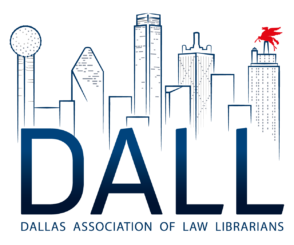 DALL Grant to Support Attendance at the 2024 AALL MeetingName:Title:Employer:Employer Address:Phone:E-Mail: Years of professional employment (both current job and prior ones):College and Post-Graduate Education (School, Degree, Date):List all AALL and DALL activities:Why are you attending the Annual Meeting and how do you feel you will benefit by attending?Previous AALL, DALL, and other professional conferences attended             Location(s)/Date(s):Have you previously been awarded a grant by DALL?         If so, when?             [ ] Yes [ ] NoEstimate transportation and conference expenses for the Annual Meeting:If I do NOT receive the award:             [ ] I will definitely not be able to attend.             [ ] I may not be able to attend.             [ ] I will still attend with support from my employer.             [ ] I will still attend, but I will have to cover expenses.    
     9. Briefly state your employer's policy on support for professional development and    participation. What portion of your travel will your institution reimburse you for?      10. Have you or are you planning to apply for any other grant to attend this meeting? If so, name the grant and who is awarding it.Please read and sign:I understand that my attendance at the AALL Annual Meeting is required. If forany reason I cannot attend the AALL Annual Meeting, I will notify the DALL GrantsCommittee within 24 hours of my decision and return the award funds. I agree tofurnish receipts documenting my registration expenses at the meeting within thirty(30) days of my return to DALL’s Treasurer. Any unspent funds must be returned to theDALL Treasurer within thirty (30) days of returning from attending the AALL AnnualMeeting. I will submit a written summary within 60 days of the meeting for publication in the DALL Newsletter or blog.
Signature:  ______________________________________________Date:  ______________
Submit your applications by Friday, April 19, 2024.